LessonTopic: Days of the week- dni tygodnia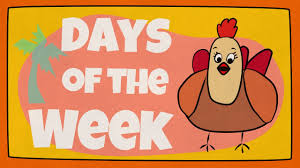 Znasz dni tygodnia?Z pewnością tak!Ile ich jest?Oczywiście, że 7.A czy znasz je w języku angielskim?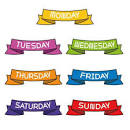 Tak więc:- Monday- poniedziałek- Tuesday- wtorek- Wednesday- środa- Thursday- czwartek- Friday- piątek- Saturday- sobota- Sunday- niedzielaCzy sądzisz, że na poniższym obrazku dni tygodnia są we właściwej kolejności?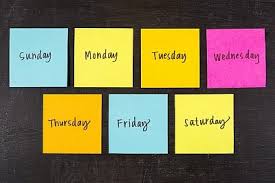 Oczywiście, że nie!Zapisz właściwą kolejność:1 …2…3…4…5…6…7…Świetnie!Dobrze Ci idzie A czy wiesz, jaki jest pierwszy dzień tygodnia?Oczywiście, że tak!To poniedziałek!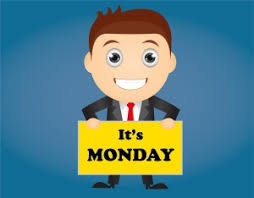 It’s Monday.Lubisz go?Może tak … może nie Jaki jest Twój ulubiony dzień tygodnia?What is your favourite day of the week?Odpowiedź na to pytanie powinna zaczynać się tak:MY FAVOURITE DAY OF THE WEEK IS ….A czy wiesz, jaki jest mój ulubiony dzień tygodnia?It’s …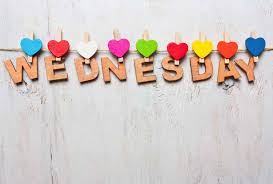 Może nie tylko mój Miłej nauki!Mam nadzieję, że uda Ci się zapamiętać te słowa!Jest ich zaledwie 7! 